KRIS KROSS AMSTERDAM AND CONOR MAYNARD DELIVER INSTANT CLASSIC TUNE ‘OOH GIRL’ (FEAT. A BOOGIE WIT DA HOODIE) OUT NOW ON BIG BEAT/SPINNIN’ RECORDS LISTEN HERE: https://BigBeat.lnk.to/oohgirlPR 

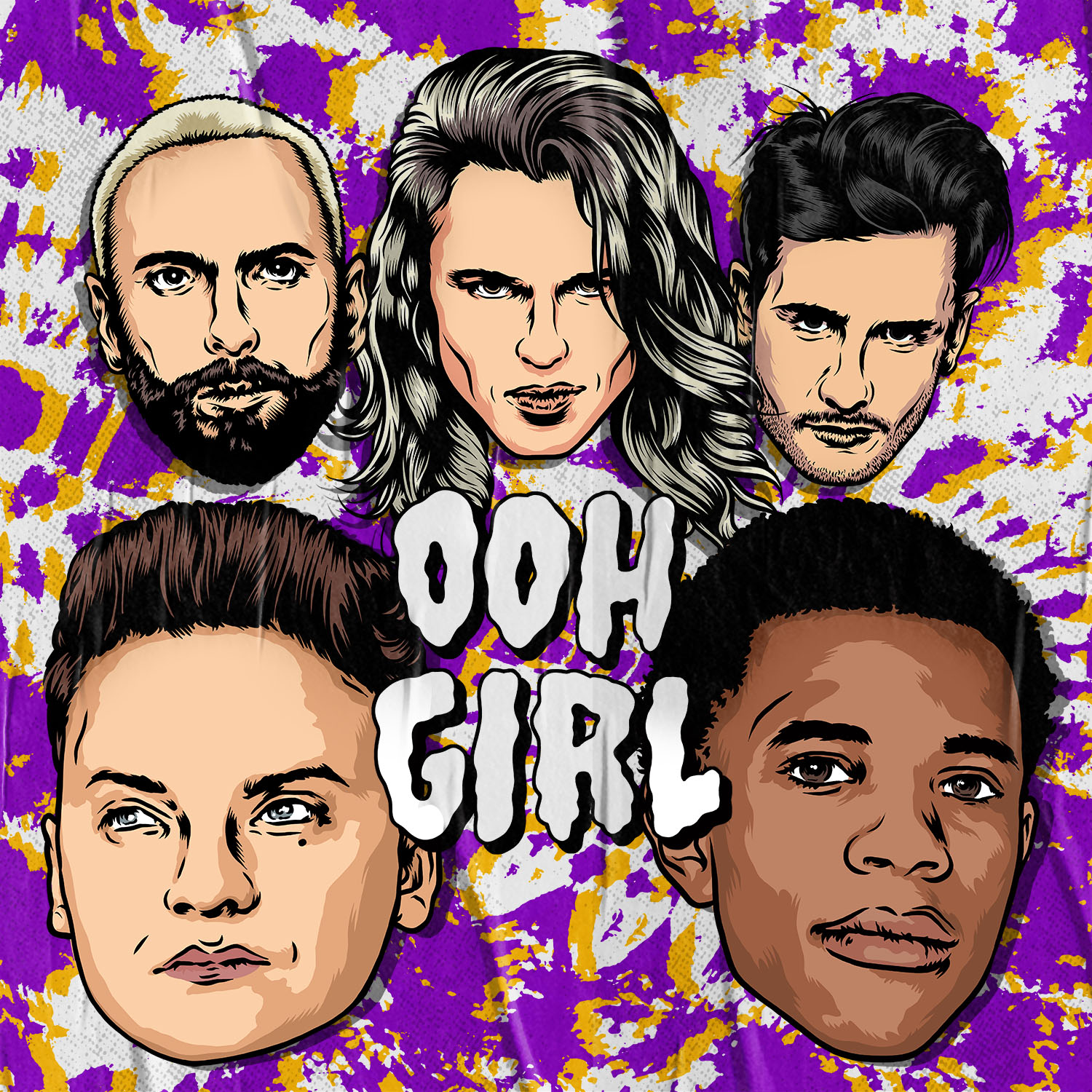 DL artworkThe mighty Kris Kross Amsterdam returns with its much anticipated new single ‘Ooh Girl’. Listen HERE! Teaming up again with trusted singer Conor Maynard (already lending to global hits in the past with ‘Are You Sure?’ and ‘Whenever’) and joined by burgeoning US rapper A Boogie Wit Da Hoodie to complete this dream team, it's a record that breathes both timeless and innovative sounds - officially out now on Big Beat/Spinnin' Records.
The record is an impressive blend of sultry R&B rhythms and infectious chorus lines, taken from a timeless R&B sample (originally recorded as ‘Ooh Boy’ by Rose Royce in 1977).  As always, Kris Kross Amsterdam knows how to give this a twist of their own, making the melody into a fresh, contemporary, instant classic gem.
The chorus drops us into a sunny, tropical rhythm, working up a to a heartwarming groove and memorable vocals, turning the tune into a hot-blooded pop gem. ‘Ooh Girl’ is the third single KKA and Conor Maynard are releasing together, following up their early 2018 monster hit ‘Whenever’. With a sample of Rose Royce’s smash hit ‘Ooh Boy’ and KKA’s catchy and signature hooks, as well as the innovative vocals of rising star A Boogie Wit Da Hoodie, this single is bound to make waves at clubs, festival stages and radio.
Artist Info
Kris Kross Amsterdam
Kris Kross Amsterdam (KKA): what is now a well-established, powerful, energetic trio, with hit singles and shows worldwide, once originated with two brothers back in 2011 in Amsterdam. With their name paying homage to the legendary American duo from the 90s hip hop golden age – Kris Kross, whom they are so fond of – brothers Sander and Jordy Huisman were set on creating a sound, which forged their myriad influences together in seamless fashion. The brothers decided to start hosting parties in Amsterdam, their hometown. Here they could play exactly what they were missing in the Dutch club scene: an unconventional mix of R&B, hip hop, twerk, trap and house. Jordy and Sander had their own act at first, but later on in 2014, MC Yuki Kempees joined forces with them. Ever since, Kris Kross Amsterdam continued as a trio. 2015 was the year Kris Kross Amsterdam signed a deal with dance record label Spinnin’ Records, and had their first release ever: ‘Until The Morning’. Afterwards, KKA dropped multiple releases on the label, with extremely high impact, catching worldwide attention. Amongst those releases are: ‘SEX’, an international mega hit with Cheat Codes with over 535 million streams, ‘Are You Sure?’, an enormous collab with British pop star Conor Maynard and American hip hop artist Ty Dolla $ign, ‘Vámonos’ with former Fifth Harmony singer Ally Brooke and rapper Messiah, and the release with Conor and The Boy Next Door, ‘Whenever’. This track originated from Shakira’s ‘Whenever, Wherever’, but got dipped into KKA style and turned into the ultimate 2018 summer hit. ‘Whenever’ is good for over a 173 million streams in total and received global attention from Billboard Dance Chart, Global Top 50 Chart and 29 Viral Charts on Spotify. To top it all off, the record has reached a certified Platinum status in The Netherlands and Sweden – and a Golden status in Finland. With their newest and first Dutch hit ‘Hij Is Van Mij’ KKA immediately climbed to a Dutch #1 position. These catchy, prestigious releases – which are typical for the KKA sound – altogether amass over the insane amount of 1 billion streamsConor MaynardConor Maynard is an English singer-songwriter, record producer, YouTube star and actor from Brighton who rose to success in 2012 when he was nominated for, and subsequently won, MTV’s Brand New for 2012 award. His 2012 debut single, ‘Can’t Say No’ has been streamed over 13 million times. . Later that year, at just 19, Maynard released his debut LP ‘Contrast.’ Which debuted at number 1. After releasing ‘Hate How Much I Love You’ – his first track as a lead solo artist in four years – Conor wastes no time in dropping the follow-up single ‘Not Over You’. The two tracks emerge as Conor continues to work on new material.‘Hate How Much I Love You’ proved to be a fitting return for one of the UK’s biggest pop success stories. It immediately became a Trending video at YouTube and Radio 1 highlighted it one of their Best New Pop tracks as it raced to 7 million streams within a month. And with strong ticket sales for his upcoming European tour, it’s clear that an exciting new era in Conor’s career is underway. With 5 Top 10 singles, a #1 album, 8 million monthly listeners and 2 billion streams, there’s still plenty more to come.A Boogie Wit Da HoodieThe Bronx-bred rapper Artist Dubose, better known as A Boogie Wit Da Hoodie, first hit the rap scene with the breakout hit “Still Think About You” which was featured on his 2016 debut mixtape, ARTIST. The mixtape also introduced fans to “My Shit” which went on to become RIAA certified platinum and was also listed as one of “The Best Songs of 2016” on Apple Music. A Boogie quickly proved himself to be one of the game’s newest heavyweights after XXL dubbed him as “one of the hottest and newest up-and-comers in hip-hop” and included him in the 2017 Freshman Class. The young star also went on to release the 3x platinum “Drowning feat. Kodak Black” along with the platinum certified singles “Jungle” and “Timeless.” During the fall of 2017, A Boogie went on to release his highly anticipated, now gold certified, debut album, THE BIGGER ARTIST, which quickly sprung into the Top 5 on Billboard’s Top 200. He also became the top emerging acting in the U.S. as he simultaneously sprung to #1 on Billboard’s Emerging Artists chart. It is easy to see why The New York Times named A Boogie “the most promising young rapper the city has produced in some time.” A Boogie earned a BET Award Nomination for “Best New Artist” at the end of 2018 in addition to releasing his gold-certified sophomore album, HOODIE SZN, which made its debut at #2 before spending three nonconsecutive weeks at #1 and maintaining a stunning 17 week streak within the top 10 on the Billboard Top 200 chart. The album also soared on streaming, garnering over 83 millions streams the week it went #1. Following his latest album as well as his “A Boogie Vs. Artist” tour which wrapped with 26 of its 30 dates sold out, there’s no doubt A Boogie will continue to make waves and redefine the sound of New York rap.Kris Kross Amsterdam, Conor Maynard – ‘Ooh Girl’ (feat. A Boogie Wit Da Hoodie)Out now on Big Beat/Spinnin' RecordsPress site: https://press.wearebigbeat.com/singles/kris-kross-amsterdam-conor-maynard-feat-a-boogie-wit-da-hoodie/ US press contact: gabrielle.reese@atlanticrecords.com 